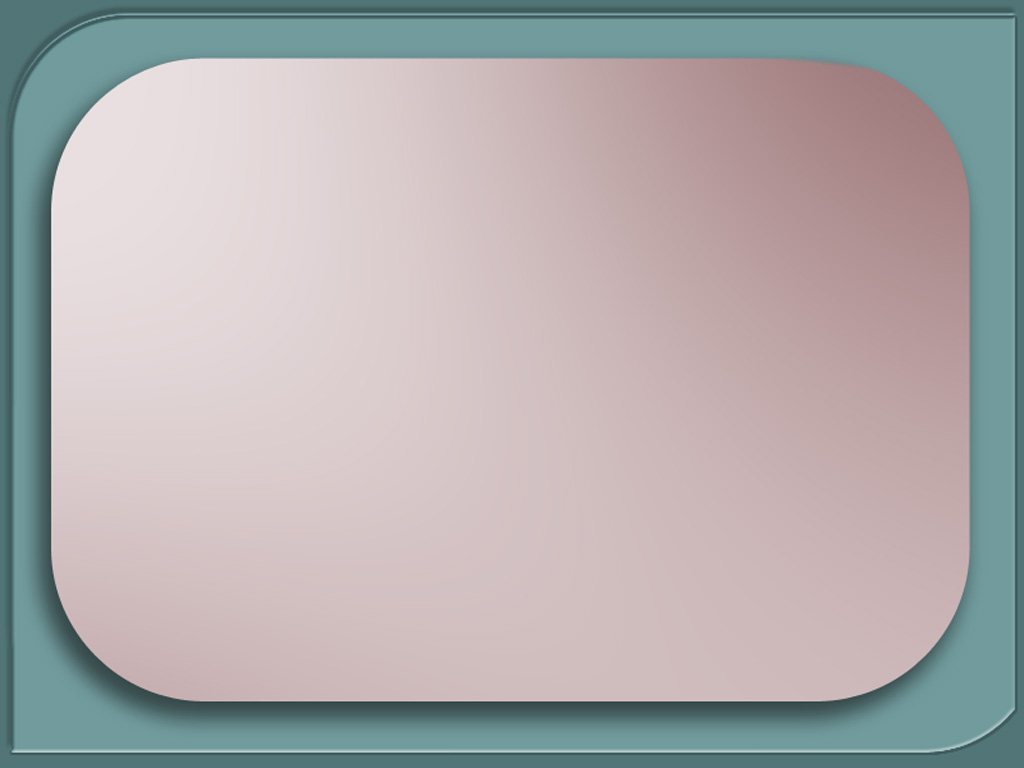 اللغة العربية (اللغة الأم).اللغة الإنجليزية . (قراءة – كتابة).سنة الأمتياز سبتمبر2011 بمستشفى أسيوط الجامعى.مدرس بقسم تمريض الباطنى والجراحى- كلية التمريض- جامعة أسيوط .الاســـــــــــــــــــــــــم:مها نفادى عبدالحافظالحالة الاجتماعيــــة:متزوجتاريـــــخ الميـــــــــلاد:1/11/1989مــــوبـــايــــــــــــــــل:01064318392العنــــــــــــــــــــــوان:أسيوط – ابراج النصرالجنسيــــــــــــــــــة:مصــــريةالديانــــــــــــــــــــة:مسلمةالمؤهل :بكارلويوس تمريض جامعة أسيوط 2010الايميل : mahanafady@yahoo.comالوظيفة :مدرس بقسم تمريض الباطنى والجراحى- كلية التمريض جامعة أسيوط